                                                ПРОЄКТ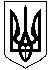 УКРАЇНА МАЛИНСЬКА МІСЬКА  РАДАЖИТОМИРСЬКОЇ ОБЛАСТІР І Ш Е Н Н ямалинської МІСЬКОЇ ради(__________ сесія восьмого скликання)від ___ _________ 2021 року №Про внесення змін до рішення Малинської міської ради від 29.01.2021 р. № 123 «Про врегулювання питань, пов’язанихз передачею в оренду майна комунальної власності Малинської міської територіальної громади»       З метою стимулювання комунальних підприємств до ефективного використання майна, що перебуває в комунальній власності, а також приведення рішення Малинської міської ради від 29.01.2021 р. № 123 «Про врегулювання питань, пов’язаних з передачею в оренду майна комунальної власності Малинської міської територіальної громади» до вимог діючого законодавства, відповідно до Закону України «Про оренду державного та комунального майна», Порядку передачі в оренду державного та комунального майна, затвердженого постановою Кабінету Міністрів України від 03.06.2020 № 483, враховуючи рекомендації постійної комісії міської ради з питань комунальної власності, житлово-комунального господарства, благоустрою, енергозбереження та транспорту, міська рада      ВИРІШИЛА:       1. Внести наступні зміни до рішення Малинської міської ради від 29.01.2021 р. № 123 «Про врегулювання питань, пов’язаних з передачею в оренду майна комунальної власності Малинської міської територіальної громади» (далі – Рішення):       1.1.  Пункт 1.2. Рішення викласти в наступній редакції:        «1.2 Орендодавцями майна комунальної власності Малинської міської територіальної громади:         - управління житлово-комунального господарства виконавчого комітету Малинської міської ради щодо єдиних майнових комплексів, нерухомого майна і споруд комунальної власності (крім нерухомого майна, яке здається в оренду балансоутримувачами), майна, що не увійшло до статутного капіталу;       - балансоутримувачів майна комунальної власності Малинської міської територіальної громади щодо:нерухомого майна, загальна площа якого не перевищує 400 квадратних метрів на одного балансоутримувача;нерухомого майна для організації та проведення науково-практичних, культурних, мистецьких, громадських, суспільних та політичних заходів - на строк, що не перевищує п’яти календарних днів протягом шести місяців, а також щодо майна, яке передається суб’єктам виборчого процесу для проведення публічних заходів (зборів, дебатів, дискусій) під час та на період виборчої кампанії;нерухомого майна для організації та проведення науково-практичних, культурних, мистецьких, громадських, суспільних та політичних заходів - на строк, що не перевищує 30 календарних днів протягом одного року щодо кожного орендаря, якщо балансоутримувачем є державне або комунальне підприємство, установа, організація, що здійснює діяльність з організування конгресів і торговельних виставок;іншого окремого індивідуально визначеного майна.»        1.2. У пункті 2 Рішення слова «управління житлово-комунального господарства  виконавчого комітету Малинської міської ради» замінити словом «орендодавців».        1.3. Пункт 5 Рішення виключити:        1.4. Пункт 7 Рішення викласти в наступній редакції:        «7. Встановити наступний порядок розподілу орендної плати для об’єктів комунальної власності:	- у разі коли орендодавцем є управління житлово-комунального господарства виконавчого комітету Малинської міської ради 100 відсотків орендної плати спрямовується до міського бюджету;	- у разі, коли орендодавцем є балансоутримувач майна, 30 відсотків орендної плати спрямовується до міського бюджету, а 70 відсотків орендної плати – балансоутримувачу.»         2. Контроль за виконанням даного рішення покласти на комісію з питань комунальної власності, житлово-комунального господарства, благоустрою, енергозбереження та транспорту.Міський голова                                                                      Олександр СИТАЙЛО  Дмитрій КИСЕЛЬЧУК